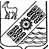 СОБРАНИЕ ПРЕДСТАВИТЕЛЕЙ СЕЛЬСКОГО ПОСЕЛЕНИЯ СПАССКОЕ МУНИЦИПАЛЬНЫЙ РАЙОН ПриволжскийСАМАРСКАЯ ОБЛАСТЬчетвертого созываРЕШЕНИЕ № 82/49от 25.03.2022 «О внесении изменений и дополнений в Устав сельского поселения Спасское муниципального района Приволжский Самарской области    В соответствии со статьей 14, 14.1 Федерального закона от 06.10.2003 № 131-ФЗ «Об общих принципах организации местного самоуправления в Российской Федерации», в целях приведения закрепляемых в уставе вопросов местного значения и полномочий по их решению в соответствие с Конституцией РФ, федеральными законами, законами Самарской области, Собрание представителей сельского поселения Спасское муниципального района Приволжский Самарской области,РЕШИЛО:1.    Внести следующие изменения в Устав сельского поселения Спасское муниципального района Приволжский Самарской области, принятый решением Собрания представителей сельского поселения Спасское муниципального района Приволжский Самарской области от 17.12.2014 года №131/77 1.1. Пункт 37 статьи 7 Устава изложить в следующей редакции:     «обеспечение выполнения работ, необходимых для создания искусственных земельных участков для нужд поселения, проведение открытого аукциона на право заключить договор о создании искусственного земельного участка».1.2 Пункт 39 статьи 7 Устава изложить в следующей редакции:«участие в соответствии с федеральным законом в выполнении комплексных кадастровых работ»1.3 Дополнить статью 7 Устава пунктом 40    «принятие решений и проведение на территории поселения мероприятий по выявлению правообладателей ранее учтенных объектов недвижимости, направление сведений о правообладателях данных объектов недвижимости для внесения в Единый государственный реестр недвижимости».1.4. Часть 2 статьи 26 Устава изложить в следующей редакции:«Порядок организации и проведения публичных слушаний определяется уставом муниципального образования и (или) нормативными правовыми актами представительного органа муниципального образования и должен предусматривать заблаговременное оповещение жителей муниципального образования о времени и месте проведения публичных слушаний, заблаговременное ознакомление с проектом муниципального правового акта, в том числе посредством его размещения на официальном сайте органа местного самоуправления в информационно-телекоммуникационной сети "Интернет" или в случае, если орган местного самоуправления не имеет возможности размещать информацию о своей деятельности в информационно-телекоммуникационной сети "Интернет", на официальном сайте субъекта Российской Федерации или муниципального образования с учетом положений Федерального закона от 9 февраля 2009 года N 8-ФЗ "Об обеспечении доступа к информации о деятельности государственных органов и органов местного самоуправления" (далее в настоящей статье - официальный сайт), возможность представления жителями муниципального образования своих замечаний и предложений по вынесенному на обсуждение проекту муниципального правового акта, в том числе посредством официального сайта, другие меры, обеспечивающие участие в публичных слушаниях жителей муниципального образования, опубликование (обнародование) результатов публичных слушаний, включая мотивированное обоснование принятых решений, в том числе посредством их размещения на официальном сайте.Уставом муниципального образования и (или) нормативными правовыми актами представительного органа муниципального образования может быть установлено, что для размещения материалов и информации, указанных в абзаце первом настоящей части, обеспечения возможности представления жителями муниципального образования своих замечаний и предложений по проекту муниципального правового акта, а также для участия жителей муниципального образования в публичных слушаниях с соблюдением требований об обязательном использовании для таких целей официального сайта может использоваться федеральная государственная информационная система "Единый портал государственных и муниципальных услуг (функций)", порядок использования которой для целей настоящей статьи устанавливается Правительством Российской Федерации».Глава сельского поселения Спасское муниципального района Приволжский Самарской области                                                                                                       А.В. Кожин Председатель Собрания представителей сельского поселения Спасское  муниципального района ПриволжскийСамарской области                                                                                                   Ф.З. Закиров 